Приложение № 5к приказу ФНС Россииот «4» сентября 2020 г.№ ЕД-7-14/632Формат представления сообщения о создании на территории Российской Федерации обособленных подразделений (за исключением филиалов и представительств) российской организации и об изменениях в ранее сообщенные сведения о таких обособленных подразделениях в электронной форме ОБЩИЕ ПОЛОЖЕНИЯ1. Настоящий формат описывает требования к XML файлам (далее – файл обмена) передачи в электронной форме сообщения о создании на территории Российской Федерации обособленных подразделений (за исключением филиалов и представительств) российской организации и об изменениях в ранее сообщенные сведения о таких обособленных подразделениях в налоговые органы.2. Номер версии настоящего формата 5.03, часть DXV.II. ОПИСАНИЕ ФАЙЛА ОБМЕНА3. Имя файла обмена должно иметь следующий вид:R_Т_A_K_О_GGGGMMDD_N, где:R_Т – префикс, принимающий значение UT_SBSOZD;A_K – идентификатор получателя информации, где: A – идентификатор получателя, которому направляется файл обмена, K – идентификатор конечного получателя, для которого предназначена информация из данного файла обмена. Каждый из идентификаторов (A и K) имеет вид для налоговых органов – четырехразрядный код налогового органа;О – идентификатор отправителя информации, имеет вид:для организаций - девятнадцатиразрядный код (идентификационный номер налогоплательщика (далее - ИНН) и код причины постановки на учет (далее - КПП) организации (обособленного подразделения);для физических лиц – двенадцатиразрядный код (ИНН физического лица, при наличии. При отсутствии ИНН – последовательность из двенадцати нулей);GGGG – год формирования передаваемого файла, MM – месяц, DD – день;N – идентификационный номер файла (длина – от 1 до 36 знаков. Идентификационный номер файла должен обеспечивать уникальность файла).Расширение имени файла – xml. Расширение имени файла может указываться как строчными, так и прописными буквами.Параметры первой строки файла обменаПервая строка XML файла должна иметь следующий вид:<?xml  version ="1.0"  encoding ="windows-1251"?>Имя файла, содержащего XML схему файла обмена, должно иметь следующий вид:UT_SBSOZD_1_515_00_05_03_xx, где хх – номер версии схемы.Расширение имени файла – xsd.XML схема файла обмена приводится отдельным файлом и размещается на сайте Федеральной налоговой службы.4. Логическая модель файла обмена представлена в виде диаграммы структуры файла обмена на рисунке 1 настоящего формата. Элементами логической модели файла обмена являются элементы и атрибуты XML файла. Перечень структурных элементов логической модели файла обмена и сведения о них приведены в таблицах 4.1-4.14 настоящего формата.Для каждого структурного элемента логической модели файла обмена приводятся следующие сведения:наименование элемента. Приводится полное наименование элемента;сокращенное наименование (код) элемента. Приводится сокращенное наименование элемента. Синтаксис сокращенного наименования должен удовлетворять спецификации XML;признак типа элемента. Может принимать следующие значения: «С» – сложный элемент логической модели (содержит вложенные элементы), «П» – простой элемент логической модели, реализованный в виде элемента XML файла, «А» – простой элемент логической модели, реализованный в виде атрибута элемента XML файла. Простой элемент логической модели не содержит вложенные элементы;формат элемента. Формат элемента представляется следующими условными обозначениями: Т – символьная строка; N – числовое значение (целое или дробное).Формат символьной строки указывается в виде Т(n-k) или T(=k), где: n – минимальное количество знаков, k – максимальное количество знаков, символ «-» – разделитель, символ «=» означает фиксированное количество знаков в строке. В случае, если минимальное количество знаков равно 0, формат имеет вид Т(0-k). В случае, если максимальное количество знаков не ограничено, формат имеет вид Т(n-).Формат числового значения указывается в виде N(m.k), где: m – максимальное количество знаков в числе, включая знак (для отрицательного числа), целую и дробную часть числа без разделяющей десятичной точки, k – максимальное число знаков дробной части числа. Если число знаков дробной части числа равно 0 (то есть число целое), то формат числового значения имеет вид N(m).Для простых элементов, являющихся базовыми в XML, например, элемент с типом «date», поле «Формат элемента» не заполняется. Для таких элементов в поле «Дополнительная информация» указывается тип базового элемента;признак обязательности элемента определяет обязательность наличия элемента (совокупности наименования элемента и его значения) в файле обмена. Признак обязательности элемента может принимать следующие значения: «О» – наличие элемента в файле обмена обязательно; «Н» – наличие элемента в файле обмена необязательно, то есть элемент может отсутствовать. Если элемент принимает ограниченный перечень значений (по классификатору, кодовому словарю и тому подобному), то признак обязательности элемента дополняется символом «К». Например, «ОК». В случае, если количество реализаций элемента может быть более одной, то признак обязательности элемента дополняется символом «М». Например, «НМ» или «ОКМ».К вышеперечисленным признакам обязательности элемента может добавляться значение «У» в случае описания в XML схеме условий, предъявляемых к элементу в файле обмена, описанных в графе «Дополнительная информация». Например, «НУ» или «ОКУ»;дополнительная информация содержит, при необходимости, требования к элементу файла обмена, не указанные ранее. Для сложных элементов указывается ссылка на таблицу, в которой описывается состав данного элемента. Для элементов, принимающих ограниченный перечень значений из классификатора (кодового словаря и тому подобного), указывается соответствующее наименование классификатора (кодового словаря и тому подобного) или приводится перечень возможных значений. Для классификатора (кодового словаря и тому подобного) может указываться ссылка на его местонахождение. Для элементов, использующих пользовательский тип данных, указывается наименование типового элемента.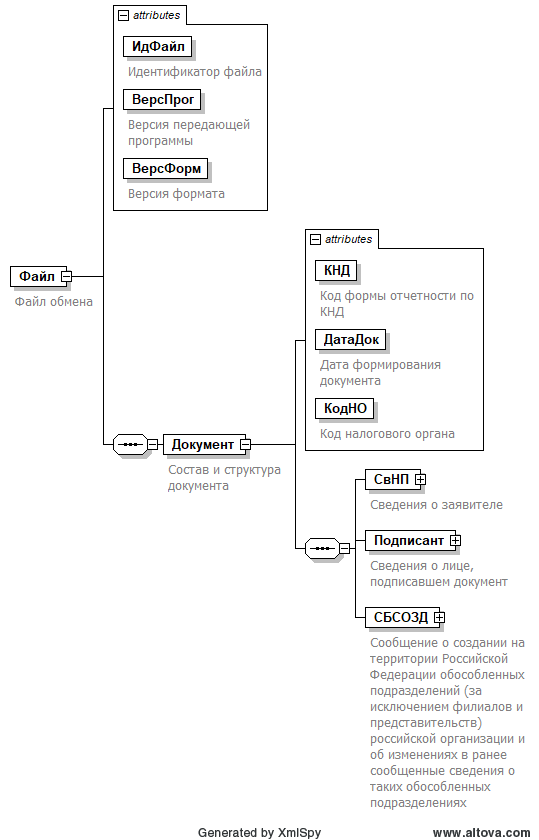 Рисунок 1. Диаграмма структуры файла обменаТаблица 4.1Файл обмена (Файл)Таблица 4.2Состав и структура документа (Документ)Таблица 4.3Сведения о заявителе (СвНП)Таблица 4.4Заявитель – российская организация (НПЮЛ)Таблица 4.5Сведения о лице, подписавшем документ (Подписант)Таблица 4.6Сведения о представителе организации (СвПред)Таблица 4.7Сообщение о создании на территории Российской Федерации обособленных подразделений (за исключением филиалов и представительств) российской организации и об изменениях в ранее сообщенные сведения о таких обособленных подразделениях (СБСОЗД)Таблица 4.8Сведения об обособленном подразделении (СведОП)Таблица 4.9Адрес по ФИАС (АдрФИАСТип)Таблица 4.10Сведения о виде (код) и наименовании адресного элемента (ВидНаимКодТип)Таблица 4.11Сведения о виде и наименовании адресного элемента (ВидНаимТип)Таблица 4.12Сведения о типе и наименовании адресного элемента (ТипНаимТип)Таблица 4.13Сведения о номере адресного элемента (НомерТип)Таблица 4.14Фамилия, имя, отчество (ФИОТип)Наименование элементаСокращенное наименование (код) элементаПризнак типа элементаФормат элементаПризнак обязательности элементаДополнительная информацияИдентификатор файлаИдФайлAT(1-255)ОУСодержит (повторяет) имя сформированного файла (без расширения)Версия передающей программыВерсПрогAT(1-40)ОВерсия форматаВерсФормAT(1-5)ОПринимает значение: 5.03  Состав и структура документаДокументСОСостав элемента представлен в таблице 4.2 Наименование элементаСокращенное наименование (код) элементаПризнак типа элементаФормат элементаПризнак обязательности элементаДополнительная информацияКод формы отчетности по КНДКНДAT(=7)ОКТиповой элемент <КНДТип>. Принимает значение: 1111053  Дата формирования документаДатаДокAT(=10)ОТиповой элемент <ДатаТип>.
Дата в формате ДД.ММ.ГГГГКод налогового органаКодНОAT(=4)ОКТиповой элемент <СОНОТип> Сведения о заявителеСвНПСОСостав элемента представлен в таблице 4.3 Сведения о лице, подписавшем документПодписантСОСостав элемента представлен в таблице 4.5 Сообщение о создании на территории Российской Федерации обособленных подразделений (за исключением филиалов и представительств) российской организации и об изменениях в ранее сообщенные сведения о таких обособленных подразделенияхСБСОЗДСОСостав элемента представлен в таблице 4.7 Наименование элементаСокращенное наименование (код) элементаПризнак типа элементаФормат элементаПризнак обязательности элементаДополнительная информацияЗаявитель – российская организацияНПЮЛСОСостав элемента представлен в таблице 4.4 Наименование элементаСокращенное наименование (код) элементаПризнак типа элементаФормат элементаПризнак обязательности элементаДополнительная информацияНаименование российской организацииНаимОргAT(1-1000)ОИНН организацииИННЮЛAT(=10)ОТиповой элемент <ИННЮЛТип> КППКППAT(=9)ОТиповой элемент <КППТип> ОГРНОГРНAT(=13)ОТиповой элемент <ОГРНТип> Наименование элементаСокращенное наименование (код) элементаПризнак типа элементаФормат элементаПризнак обязательности элементаДополнительная информацияПризнак лица, подписавшего документПрПодпAT(=1)ОКПринимает значение: 1 – руководитель организации   | 2 – представитель организацииИНН физического лицаИННФЛAT(=12)НТиповой элемент <ИННФЛТип> Номер контактного телефонаТлфAT(1-20)НФамилия, имя, отчество руководителя организации либо представителя организацииФИОСОТиповой элемент <ФИОТип>. Состав элемента представлен в таблице 4.14 Сведения о представителе организацииСвПредСНУСостав элемента представлен в таблице 4.6.Элемент обязателен при <ПрПодп> = 2  Наименование элементаСокращенное наименование (код) элементаПризнак типа элементаФормат элементаПризнак обязательности элементаДополнительная информацияНаименование и реквизиты документа, подтверждающего полномочия представителя организации НаимДокAT(1-120)ОНаименование элементаСокращенное наименование (код) элементаПризнак типа элементаФормат элементаПризнак обязательности элементаДополнительная информацияКоличество обособленных подразделенийКолОПAN(4)ОПризнак сообщения о создании на территории Российской Федерации обособленных подразделений (за исключением филиалов и представительств) российской организации и об изменениях в ранее сообщенные сведения о таких обособленных подразделенияхПрСообщAT(=1)ОКПринимает значение: 1 – о создании обособленного подразделения   | 2 – о внесении изменений в ранее сообщенные сведения об обособленном подразделении Сведения об обособленном подразделенииСведОПСОМСостав элемента представлен в таблице 4.8 Наименование элементаСокращенное наименование (код) элементаПризнак типа элементаФормат элементаПризнак обязательности элементаДополнительная информацияПризнак вносимых измененийПрИзменAT(=1)НКУПринимает значение: 1 – об изменении места нахождения   | 2 – об изменения наименования   | 3 – об изменении места нахождения и наименованияЭлемент обязателен при <ПрСообщ> = 2КПП КППAT(=9)НУТиповой элемент <КППТип>.Элемент обязателен при <ПрСообщ> = 2 и должен отсутствовать при <ПрСообщ> = 1Наименование обособленного подразделения (при наличии)НаимОПAT(1-1000)НУЭлемент обязателен при <ПрИзмен> = 2 или <ПрИзмен> = 3Дата создания (внесения изменений в ранее сообщенные сведения)ДатаОПAT(=10)ОТиповой элемент <ДатаТип>.
Дата в формате ДД.ММ.ГГГГАдресАдрОПСНУТиповой элемент <АдрФИАСТип>. Состав элемента представлен в таблице 4.9.Элемент обязателен при выполнении одного из условий:<ПрСообщ> = 1   |<ПрСообщ> = 2 и <ПрИзмен> = 1 | 3Наименование элементаСокращенное наименование (код) элементаПризнак типа элементаФормат элементаПризнак обязательности элементаДополнительная информацияУникальный идентификационный номерИдНомAT(1-36)НЭлемент применяется только при представлении документа в электронной формеСубъект Российской Федерации (код)РегионПT(=2)ОКТиповой элемент <CCРФТип>.Принимает значения в соответствии с Приложением № 2 к Порядку заполнения формы «Сообщение о создании на территории Российской Федерации обособленных подразделений (за исключением филиалов и представительств) российской организации и об изменениях в ранее сообщенные сведения о таких обособленных подразделениях»Муниципальный район/ городской округ/ внутригородская территория города федерального значения/ муниципальный округМуниципРайонСНУТиповой элемент <ВидНаимКодТип>. Состав элемента представлен в таблице 4.10.Элемент обязателен, если значение элемента <Регион> не равно 99  Городское поселение / сельское поселение / межселенная территория в составе муниципального района / внутригородской район городского округаГородСелПоселенСНТиповой элемент <ВидНаимКодТип>. Состав элемента представлен в таблице 4.10 Населенный пункт (город, деревня, село и прочее)НаселенПунктСНТиповой элемент <ВидНаимТип>. Состав элемента представлен в таблице 4.11 Элемент планировочной структурыЭлПланСтруктурСНТиповой элемент <ТипНаимТип>. Состав элемента представлен в таблице 4.12 Элемент улично-дорожной сетиЭлУлДорСетиСНТиповой элемент <ТипНаимТип>. Состав элемента представлен в таблице 4.12 Здание / сооружениеЗданиеСНМТиповой элемент <НомерТип>. Состав элемента представлен в таблице 4.13 Помещение в пределах здания, сооруженияПомещЗданияСНТиповой элемент <НомерТип>. Состав элемента представлен в таблице 4.13 Помещение в пределах квартирыПомещКвартирыСНТиповой элемент <НомерТип>. Состав элемента представлен в таблице 4.13 Наименование элементаСокращенное наименование (код) элементаПризнак типа элементаФормат элементаПризнак обязательности элементаДополнительная информацияВид (код) элементаВидКодAT(=1)ОКПринимает значения:для элемента <МуниципРайон>1 – муниципальный район   |2 – городской округ   |3 – внутригородская территория города федерального значения   |4 – муниципальный округ для элемента <ГородСелПоселен>1 – городское поселение   |2 – сельское поселение   |3 – межселенная территория в составе муниципального района   |4 – внутригородской район городского округаНаименование элементаНаимAT(1-255)ОНаименование элементаСокращенное наименование (код) элементаПризнак типа элементаФормат элементаПризнак обязательности элементаДополнительная информацияВид элементаВидAT(1-50)ОНаименование элементаНаимAT(1-255)ОНаименование элементаСокращенное наименование (код) элементаПризнак типа элементаФормат элементаПризнак обязательности элементаДополнительная информацияТип элементаТипAT(1-50)ОНаименование элементаНаимAT(1-255)ОНаименование элементаСокращенное наименование (код) элементаПризнак типа элементаФормат элементаПризнак обязательности элементаДополнительная информацияТип элементаТипAT(1-50)ОНомер элементаНомерAT(1-255)ОНаименование элементаСокращенное наименование (код) элементаПризнак типа элементаФормат элементаПризнак обязательности элементаДополнительная информацияФамилияФамилияAT(1-60)ОИмяИмяAT(1-60)ООтчествоОтчествоAT(1-60)Н